«Эти замечательные сказки».Целый месяц в нашей группе реализовывался проект по творчеству детского писателя В.Г. Сутеева, участниками которого оказались не только дети подготовительной группы, а так же дети младших групп, педагоги нашего центра развития ребенка, учитель-логопед Чистякова А.В. , преподаватель художественно-эстетического цикла Седякова О.В. . Сотрудники детской библиотеки, которые предоставили нам материал и книги для выставки и, конечно же как без наших родителей, без их поддержки.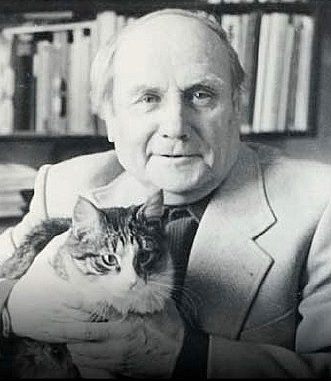 Актуальность проекта:Владимир Григорьевич Сутеев – известный художник и писатель, кинорежиссёр и сценарист-мультипликатор.Наше время зачастую называют сухим, чёрствым и бездушным. Но ведь самые добрые начала формируются с детства. С первой книжкой, с первой картинкой, с первой улыбкой.Ни один малыш не вырос без картинок Сутеева! Небо там голубое, трава зелёная, цыплёнок жёлтый, котята белые, чёрные, серые, а персонажи своим поведением удивительно напоминают самого малыша и этим вызывают любовь и доверие.Художник хотел, чтобы ребёнок рос среди шуток и веселья, «тогда и трудиться будет легче». «Чем больше улыбок, тем больше пользы», - говорил себе В. Г. Сутеев, сочиняя очередной сюжет. Соединение незамысловатого текста и смешных рисунков может объяснить детям простые истины гораздо понятнее, чем длинные нотации. А когда эти рисунки можно увидеть на экранах телевизоров, компьютерных мониторах, что немаловажно для детей, чуть ли не рождающихся с клавиатурой в руках, - это просто здорово! Все это - творчество Владимира Григорьевича Сутеева.Искусство В. Г. Сутеева обращено самым маленьким читателям- зрителям. Он их мудрый и добрый наставник, с ним легко и весело идти по сказке. Добросердечие и улыбка художника спокойно и просто ведут малышей к постижению справедливости, человечности, нравственной чистоты. И он будет актуален всегда.Проблема:Активизировать познавательно-речевую деятельность детей через интеграцию образовательных областей и приобщение к творчеству В. Г. Сутеева.Цель проекта:Познакомить детей с жизнью и творчеством писателя В. Г. Сутеева.Задачи проекта:1. Развивать знания о животных с помощью произведений В. Г. Сутеева.2. Воспитывать добрые чувства к животным, желание помогать животным.3.. Воспитывать у детей интерес к оформлению книг, работе художника- иллюстратора.4. Прививать любовь и интерес к чтению книг, побудить интерес к семейному чтению. Активизировать знания родителей о детской литературе.Ожидаемые результаты:Дети нашли ответы на интересующие их вопросы о животных в произведениях В. Г. Сутеева, расширят свои знания и представления о природе и животном мире.Пополнили словарный запас; в игре – драматизации дети научатся передавать характерные особенности персонажей произведений.У детей сформировалось понимание и различие положительных и отрицательных эмоциональных состояний через произведения В. Г. Сутеева.Повысился интерес у детей к классической детской литературе, сказкам.Этапы проекта1 этап. ПодготовительныйИзучение биографии писателя.Подбор детской художественной литературы. Пополнение библиотеки группы книгами. Оформление информационного уголка для родителей. Подбор наглядных, дидактических пособий, демонстрационного материала для занятии, наборы игрушек.2 этап. ОсновнойПроведение занятий, бесед, чтение книг, просмотр мультфильмов, проведение викторин, отгадывание загадок. Занятия по художественному творчеству по произведениям В. Г. Сутеева. Игры- драматизации. Проведение подвижных, дидактических, сюжетно-ролевых игр.3 этап. РезультативныйОбработка, оформление материалов по теме. Проведение выставок. Оценка результатов работы всех участников проекта. Представление проекта.Инсценировка  сказки «Под грибом» для детей младшего возраста, для родителей.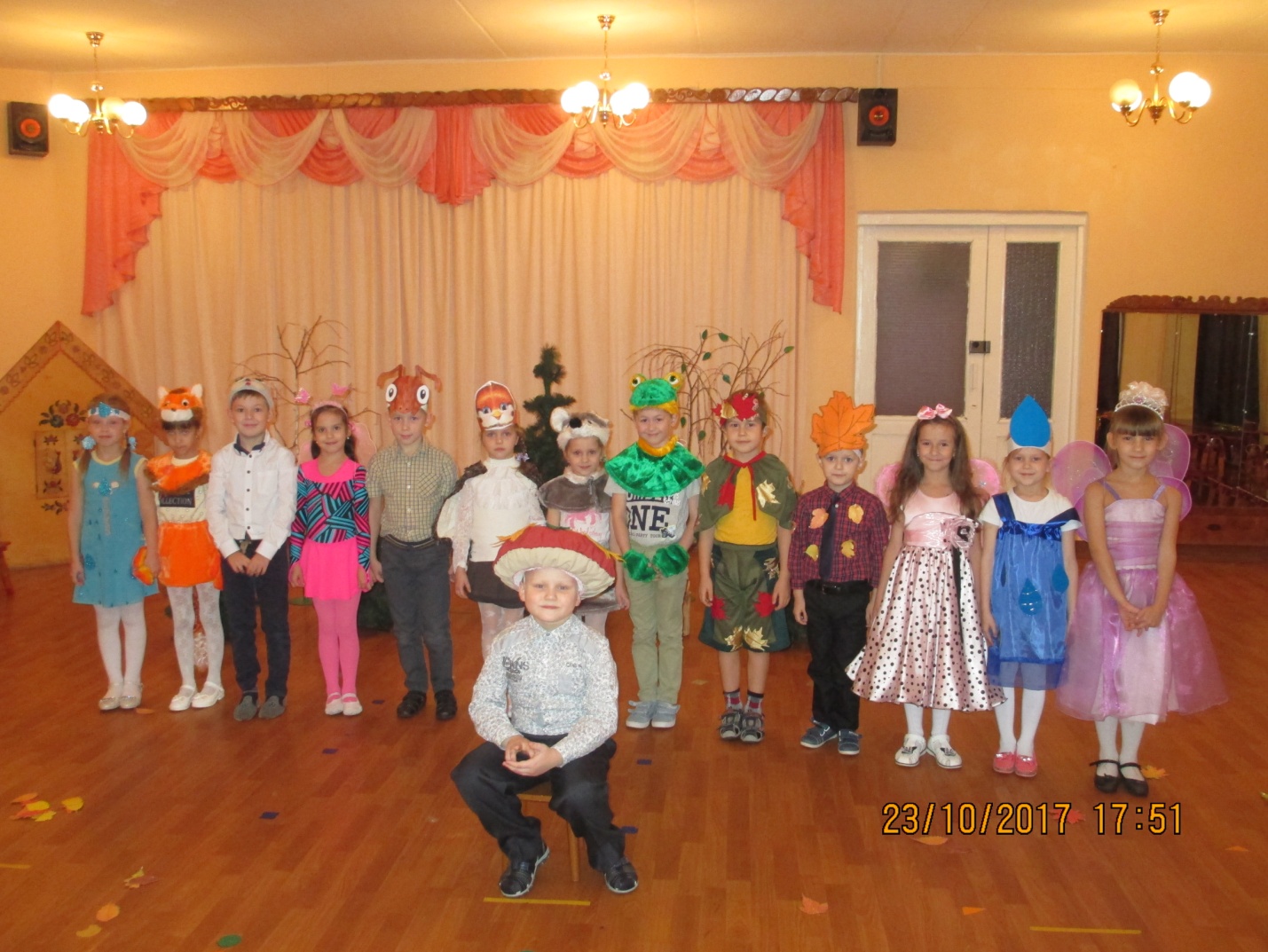 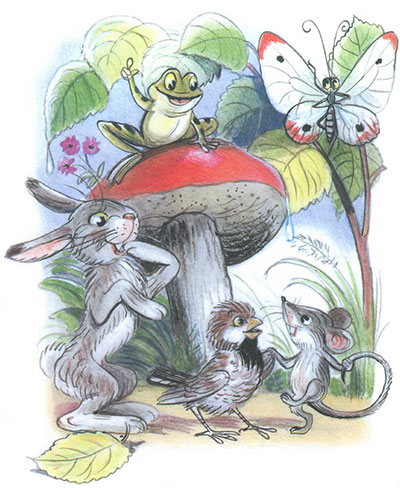 